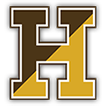 Como ya sabrán, esta semana Haverhill y varias comunidades vecinas se han trasladado a la "Zona Roja" debido al aumento de la incidencia de COVID19 en nuestras comunidades. En la ciudad de Haverhill muchos de estos casos han sido contenidos dentro de nuestras instalaciones de enfermería especializada, sin embargo, también ha habido un aumento en la incidencia de COVID en la comunidad en general. Como sistema escolar hemos estado planeando este escenario durante nuestro proceso de planificación de reapertura y nos hemos adherido estrechamente a los protocolos de seguridad, incluyendo el uso de máscaras, el lavado de manos y el distanciamiento físico. Estas medidas, tomadas en combinación, reducen en gran medida el riesgo de transmisión. Sin embargo, somos conscientes de que este cambio causa un estrés adicional en un momento ya de por sí estresante. El Distrito de Escuelas Públicas de Haverhill, en estrecha comunicación y colaboración con el Consejo de Salud de la Ciudad de Haverhill, considera una variedad de datos de salud pública al tomar decisiones sobre la relativa seguridad de tener escuelas abiertas para el aprendizaje en persona. Según lo recomendado por el Departamento de Educación Primaria y Secundaria (DESE) y el Departamento de Salud Pública de Massachusetts (MDPH), el Distrito Escolar de Haverhill está trabajando estrechamente con nuestro Departamento de Salud Pública y nuestro Equipo de Asesoría Médica de HPS para monitorear los datos de muchas fuentes relacionadas con las tasas de casos positivos y las tendencias de la Ciudad de Haverhill. El Distrito Escolar ha desarrollado un protocolo fiable basado en los datos y la orientación del MDPH para responder proactivamente a las enfermedades contagiosas. Ese protocolo incluye la medición del informe de casos positivos y el trabajo en estrecha colaboración con nuestro médico escolar, los epidemiólogos del MDPH para determinar si se debe recomendar al superintendente/Director de Salud Pública de Haverhill que un edificio escolar en particular o el distrito en su conjunto haga la transición a un modelo de aprendizaje diferente. Para apoyar la transparencia y la comunicación entre las partes interesadas, el distrito ha establecido un Equipo de Respuesta al Coronavirus de las Partes Interesadas Conjuntas (Joint Stakeholders Coronavirus Response Team, JSCRT) que incluye miembros que representan a los funcionarios de salud pública, los maestros, las familias y la administración escolar. Establecimos reuniones rutinarias para revisar los datos y el impacto de esos datos en nuestra comunidad escolar.  Como equipo, revisaremos múltiples informes semanales consecutivos de COVID-19 para evaluar las tendencias con el fin de informar sobre cualquier cambio en nuestro actual modelo híbrido de aprendizaje. En este momento, HPS no está realizando cambios en nuestro modelo de aprendizaje híbrido y continuará con 2 días de aprendizaje en persona esta semana para los inscritos. Sin embargo, nuestro modelo de aprendizaje será reevaluado semanalmente siempre que el distrito esté "en rojo". Somos conscientes de que el aumento de casos ha provocado que algunas familias prefieran mantener a sus hijos en casa sin aprender en persona hasta que disminuya la tasa de COVID en la comunidad. Estamos haciendo arreglos para que esto suceda. Si prefiere que su hijo, que está inscrito en el aprendizaje híbrido, se quede en casa, comuníqueselo a la escuela. A su hijo se le permitirá asistir a los cinco días de sus clases asignadas de forma remota iniciando sesión en su cuenta de clase de Google cada día y participando en línea.Gracias,Margaret MarottaMargaret Marotta EdDSuperintendente de Escuelas Métricas para la apertura de escuelas/transición entre modelos de aprendizaje Los mantendremos informados de cualquier decisión o cambio que se realice en el futuro...Según la recomendación del DESE, el distrito se basará en los datos proporcionados sobre el promedio de casos diarios por cada 100.000 durante un período de dos semanas, que el DESE utiliza como una medida que determina el código de colores para cada comunidad.  La métrica del código de colores y la información sobre cómo deben interpretarse los datos se puede encontrar aquí (Enlace a página DESE). El distrito también supervisará si los casos están aumentando o disminuyendo en comparación con el período anterior basándose en los datos epidemiológicos, clínicos, de laboratorio y de gestión de casos utilizados para la investigación y vigilancia de los casos para supervisar la tasa de positividad de las pruebas locales.  El Distrito seguirá la orientación emitida por el DESE con respecto a la aplicación de un protocolo en caso de que haya múltiples pruebas positivas.  La orientación proporciona: Protocolo: Presencia de múltiples casos en la escuela o el distrito1.Si hay más de un caso confirmado de COVID-19 (estudiantes o personal) en la escuela a la vez, o si hay una serie de casos individuales en un corto período de tiempo, los líderes de la escuela y el superintendente trabajarán con la junta local de salud para determinar si es probable que haya transmisión en la escuela. 2.Para cada caso individual, los líderes de la escuela seguirán los pasos ordenados por el MDPH y el DESE, el individuo seguirá los protocolos establecidos para los casos positivos, si hay un caso aislado, los contactos cercanos del estudiante deberán seguir las pautas de cuarentena implementadas por el Departamento de Salud de Haverhill.  Se puede requerir que los contactos cercanos sean examinados, no toda la escuela. 3.Cuando se sospeche que hay una transmisión en la escuela más allá de una cohorte o un pequeño número de cohortes, los líderes del distrito escolar consultarán con la junta local de salud para proponer los próximos pasos. Estos pasos incluirán una revisión de los parámetros de salud pública específicos de COVID-19 para el municipio.4.En caso de que se den circunstancias en las que haya varios casos en varias escuelas, los dirigentes de los distritos escolares consultarán con la junta local de salud para proponer los siguientes pasos.  Estos pasos incluirán una revisiónAntes de tomar una decisión final sobre el cierre de una escuela o distrito, el superintendente consultará con el DESE para más orientación, la decisión final recaerá en el distrito escolar y la Junta de Salud.Si se decide cerrar por un número de días, el distrito escolar enviará información clara e instrucciones a las familias y al personal:Informarles que es posible que se esté transmitiendo COVID-19 en la escuela y/o el distrito,Observando que puede haber más casos potenciales que aún no son sintomáticos,Recomendando si los estudiantes deben o no poner en cuarentena y no tener contacto con otros,Recordar a las familias la importancia de no tener contacto con personas de mayor riesgo (por ejemplo, los abuelos),Recordar a las familias la lista de síntomas de COVID-19 que deben ser monitoreados, yAsegurando que el aprendizaje a distancia se proporciona inmediatamente a todos los estudiantes.7. Antes de traer a los estudiantes de vuelta a la escuela:Revisar los niveles de inventario de los suministros necesarios (por ejemplo, máscaras desechables, jabón, desinfectante de manos, productos de limpieza); volver a pedir el inventario de repuestos,Considere la posibilidad de un curso de actualización en toda la escuela sobre la importancia de los procedimientos de higiene correctos (máscaras, distancia física, lavado de manos),Reitere la naturaleza crítica de las máscaras, el distanciamiento físico y la higiene de las manos cuando los estudiantes regresen a la escuela.Protocolo: La presencia de un número significativo de nuevos casos en un municipioEn el caso de un brote municipal significativo, según lo determine la junta local de salud o el DPH, el superintendente y los líderes escolares consultarán con la junta local de salud para determinar si es apropiado cerrar una escuela específica, escuelas o un distrito entero.Antes de tomar una decisión final sobre el cierre de una escuela o distrito, el superintendente consultará con el DESE para obtener más orientación.Protocolo: Cambios a nivel estatal en las fases de reaperturaA principios de agosto, el Gobernador Baker anunció que el Estado permanecerá en la fase 3 de la reapertura de Massachusetts en gran parte para ayudar a apoyar un ambiente general para el regreso seguro a nuestras escuelas para tantos estudiantes, personal y maestros como sea posible.Si Massachusetts regresa a una fase anterior, o se hacen más cambios en la Fase 3, DESE (en consulta con el Centro de Comando COVID-19 de Massachusetts) se comunicará con los distritos escolares y las escuelas para determinar si la escuela en persona debe continuar. Como la transmisión del virus puede variar debido a las circunstancias y acciones locales, estas recomendaciones potenciales pueden ser por localidad, región o estado.